IJCAI-2019August 10-16, 2019SPONSORSHIP AND EXHIBITION GUIDEThe International Joint Conferences on Artificial Intelligence, IJCAI, is the most prestigious international gathering of Artificial Intelligence researchers. Every year IJCAI is held in a different country jointly sponsored by the IJCAI organization and the national AI society of the host nation. IJCAI-2019 will be held in Macau, China. This​ will be the 28th IJCAI and it is 50 years anniversary since first IJCAI was held in 1969.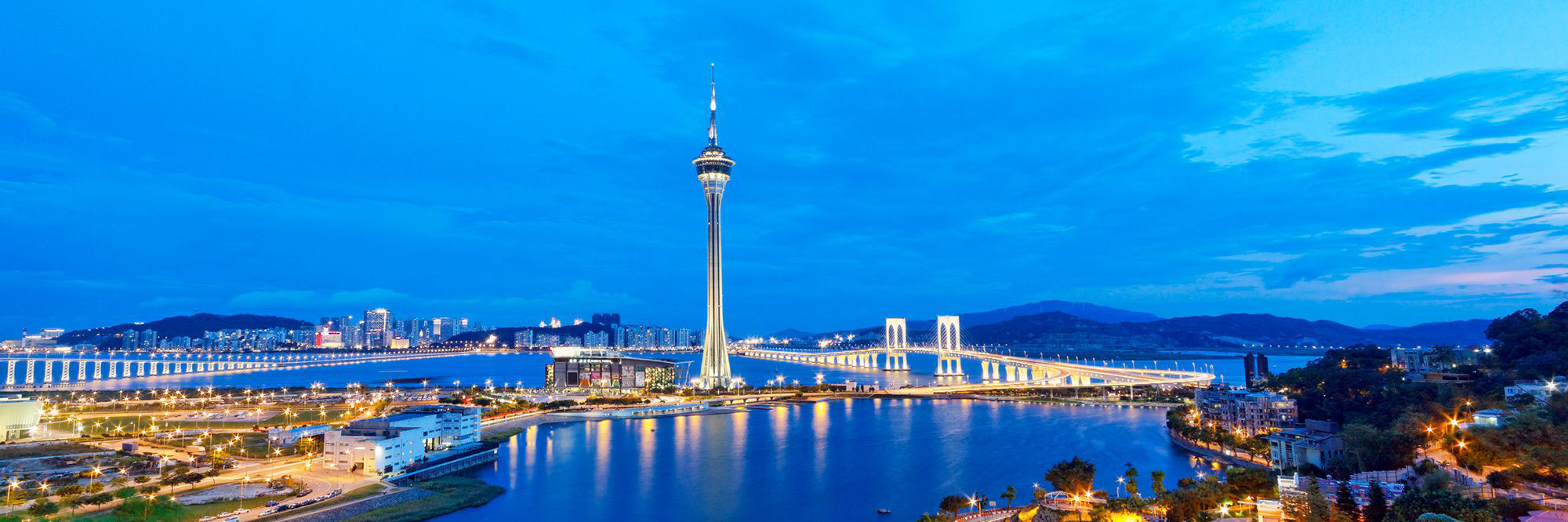 IJCAI-19 will gather top AI researchers and experts from all over the world, and due to its proximity, 2019 will feature many participants from world-wide to celebrate 50 years anniversary of IJCAI history. ​We invite you to participate in the sponsor and exhibitor program for IJCAI-2019. This will provide an excellent opportunity to demonstrate your brand to some of the world’s brightest minds working in Artificial Intelligence, Robotics, and Machine Learning – areas at the forefront of the world’s most exciting technological changes – your brand will additionally be exposed to millions of viewers and readers through media reports on the conference. While participating in the conference you will also have access to Macau’s world-class dining, entertainment, and networking opportunities. Your support of IJCAI-19 will allow us to expand participation in IJCAI-19 by, e.g., provide support to students and junior researchers. This increased participation will in turn allow you to increase your brand awareness in the high-tech labour market. Thank you for your interest in supporting IJCAI-19 and we look forward to welcoming you to Macau, China! Yours sincerely, IJCAI-19 Local Arrangements Committee GENERAL INFORMATIONConference DatesVenueIJCAI-19 will be held at Venetian Macao. IJCAI-19 will have plenty space for exhibitions from sponsors and publishers. The nearby location of the coffee breaks and posters will serve to maximize participation and interest in the exhibits.ScopeBased on previous IJCAI conferences, we expect an attendance of over 4,000 participants, drawn from the world’s top technical universities, research labs, and applied industry firms. The IJCAI-19 technical standards are very high. Typically, only about 20% or less of submitted papers are selected for oral or poster presentation at IJCAI-19. This means that our participants are drawn from the world’s best AI experts. OVERVIEW OF COLLABORATIONSContact: IJCAI-2019 Sponsorship Chair: Dou Shen (sponsorships@ijcai19.org) or IJCAI Sponsorship Officer: Chengqi Zhang (Chengqi.Zhang@uts.edu.au)Objective of the CollaborationIJCAI-19 thanks to the generous support of sponsors that we can support more participations by students and academic researchers. The easiest and most typical means by which sponsors may contribute to IJCAI-19 is through a flat amount of funding towards the organization of the conference in general. IJCAI-19 is pleased to offer several tiers of benefits to sponsors. In addition, the organizing committee will do its best to accommodate alternative forms of support. The intention of the IJCAI-19 organising committee is to ensure that all sponsors receive the highest recognition in return for their generous support to the Conference. Types of CollaborationsThere are two types of collaborations available to IJCAI-19 partners. Main Conference CollaborationSponsors of IJCAI-19 enjoy various benefits, including registrations to the full technical conference, exhibit spaces, and display of their company logo in printed materials, on signs, and on the web sites. See sponsorship levels on the next page.Exhibition See exhibition information on Page 6.A breakdown of all collaboration levels and benefits is on the next page. We also accept flat donations in any amount. How to Sponsor     ​	   Diamond: US$60,000 9 complementary full registrations (these include welcome reception, banquet, coffee-breaks, conference bag and access to technical program) 3 complementary exhibit stands optional presentation or demonstration during the industry sessions8 pieces of advertisements in the Job Match program on the IJCAI-19 webpagePlus, the display of the company's name and logo in: Printed materials, as schedule permits IJCAI-19 website and proceedings IJCAI-19 registration area Signs at appropriate conference eventsIf the sponsor continues to sponsor IJCAI at Platinum level or above in past three conferences in a row, the logo of this sponsor will be also displayed in the IJCAI Trustee webpage (https://www.ijcai.org/) for one year and the sponsor is entitled either two additional registrations or one additional exhibit boothPlatinum: US$30,000 6 complementary full registrations (these include welcome reception, banquet, coffee-breaks, conference bag and access to technical program) 2 complementary exhibit stands optional presentation or demonstration during the industry sessions6 pieces of advertisements in the Job Match program on the IJCAI-19 webpagePlus, the display of the company's name and logo in: Printed materials, as schedule permits IJCAI-19 website and proceedings IJCAI-19 registration area Signs at appropriate conference eventsIf the sponsor continues to sponsor IJCAI at Platinum level or above in past three conferences in a row, the logo of this sponsor will be also displayed in the IJCAI Trustee webpage (https://www.ijcai.org/) for one year and the sponsor is entitled either two additional registrations or one additional exhibit boothGold: US$20,000 4 complementary full registrations (these include welcome reception, banquet, coffee-breaks, conference bag and access to technical program) 2 complementary exhibit stands optional presentation or demonstration during the industry sessions5 pieces of advertisements in the Job Match program on the IJCAI-19 webpageaccess to the job matching program before the student receptionPlus the display of the company's name and logo in: Printed materials, as schedule permits IJCAI-19 website and proceedings IJCAI-19 registration areaSigns at appropriate conference events Silver: US$10,000 2 complementary full registrations (these include welcome reception, banquet, coffee-breaks, conference bag and access to technical program) 1 complementary exhibit stand 4 piece of advertisement in the Job Match program on the IJCAI-19 webpagePlus, the display of the company's name and logo in: Printed materials, as schedule permits IJCAI-19 website and proceedings IJCAI-19 registration area Signs at appropriate conference eventsBronze: US$5,000 1 complementary full registration (these include welcome reception, banquet, coffee-breaks, conference bag and access to technical program) Plus the display of the company's name and logo in: Printed materials, as schedule permits IJCAI-19 website and proceedings IJCAI-19 registration area Signs at appropriate conference events 	  INDUSTRY DAY SPONSORSHIPContact: IJCAI-2019 Industry Chair: Yu Zheng (msyuzheng@outlook.com)The Industry Day brings together researchers, entrepreneurs, and executives to exchange insights on the role of AI in consumer, corporate, and government applications.  With talks by industry leaders, a panel and an exhibition of ongoing projects that leverages nearby major industry and research institutions, the Industry Days provide a unique opportunity for research and industry innovators to dialog about major trends in Cognitive Computing, Big Data Insight, and other overarching themes.  Industry Day Special: US$10,000 This level of support would entail the following: 2 complementary registrations for Industry Daysoptional presentation or demonstration during the industry sessionsPlus the display of the company's name and logo in:○    	Printed materials, as schedule permits○    	IJCAI-19 website and proceedings○	    IJCAI-19 registration area○    	Signs at appropriate conference eventsDonation IJCAI-19 will also accept flat donations in any amount. EXHIBITIONSContact​: IJCAI-2019 Exhibition Chair: Leong Hou U (ryanlhu@umac.mo).An important type of support you may give to IJCAI-19, independent of the other forms, is to participate as a main conference exhibitor. In this fashion you would make visible to the academic and industrial community your positioning in the field and help provide conference participants with a concrete reference to your current uses, needs and opportunities for Artificial Intelligence.Exhibitors will have a basic 3m x 3m booth space with basic power supply and display conditions detailed below. Basic Exhibitor Stand: USD 5,000 for commercial exhibitors USD 2,500 for publishers, universities and non-profit organizationsThis option includes: One table, two chairs and electrical switchboard (1.1kw/220v).Poster board (up to 3 feet wide, 6 feet high)One-line table-top identifier board with company name1 ink, company logo not included One exhibitor passCoffee-breaks and technical program includedExtra Options (same prices for all sponsors and exhibitors): Additional exhibitor pass (4-day) Coffee-breaks and technical program included US$500 Additional 6 square meter space (subject to availability) Includes one table, two chairs US$2,000 Other extra options (extra tables and chairs, wall boards, spot-lights, etc.) are available from the conference venue. Every effort will be made to assign the requested space according to the floor plan. However, IJCAI-19 cannot guarantee that the particular space requested will be available and/or assigned. Assignments will be made on a first-come, first-serve basis, and only after receipt of the contract form and the corresponding payment, (100% of total cost payable on application). HOW TO SPONSOR OR EXHIBIT Thank you for your interest in supporting IJCAI-19! Please complete the appropriate commitment form as soon as possible to sponsorships@IJCAI-19.org, or contact the exhibit or the sponsorship chairs by e-mail to discuss your requirements further.  Payment method Payment can be made by bank transfer in US Dollars ($), payable as follows: Bank fees must be paid by the sponsor or exhibitor. All invoices should be paid prior to arrival in the exhibition. We will not allow build-up if a balance is outstanding. Confirmation of your sponsorship and stand space will be mailed to you together with an accompanying receipt for the amount received. Cancellations and Refunds Cancellations prior to May 1, 2019 will be charged a 25% cancellation fee.  T​hereafter, no refunds will be made.Insurance Companies participating in the conference are required to take out appropriate insurance. IJCAI-19 is not liable for any losses that sponsors or exhibitors experience as part of their participation in the conference. 	MAIN CONFERENCE​ SPONSORSHIP APPLICATION We want to make a contribution to the development of Artificial Intelligence by supporting the organization of the IJCAI-19 conference. Sponsorship Level (Diamond, Platinum, Gold, Silver, Bronze): _______________________________ Confirm amount of sponsorship:                               USD____________________________ Company/Organization:     ___________________________________________________Company/Organization name to use in publicity material, if different:                                            ___________________________________________________ Address:  ________________________________________________________________ City: _________________________ State (if US): ______ Postal Code: ______________Country:  _____________________________________________ Contact person: ____________________________________ Position:  _______________________________________ Telephone:  (+         ) _____________________________ Email: _____________________________________ Please provide us also with a high-resolution electronic copy of the sponsor’s logo by email attachment to ​sponsorships@.org.​ The sponsor agrees to its use as outlined in the IJCAI-19 Sponsorship Opportunities brochure.  On behalf of the Company, I consent and undertake to comply with the sponsorship rules and my obligations as a donor from the moment I sign this contract. I enclose a banker’s check made out to International Joint Conferences on Artificial Intelligence or a copy of the bank transfer made to the Account indicated in the Sponsorship Booklet. Signature & Company Stamp: _________________________,  _____ of _______________________, 20________ 	INDUSTRY DAY ​ SPONSORSHIP APPLICATION We want to make a contribution to the development of Artificial Intelligence by supporting the organization of the IJCAI-19 conference. Sponsorship Level (Special, Exhibitor):   _____________________ Confirm amount of sponsorship:             USD__________________ Company/Organization:     ___________________________________________________ Company/Organization name to use in publicity material, if different:                                            ___________________________________________________ Address:  ________________________________________________________________ City: _________________________ State (if US): ______ Postal Code: __________ Country:  _____________________________________________ Contact person: ____________________________________ Position:  ____________________________________ Telephone:  (+         ) _____________________________ Email: _____________________________________ Please provide us also with a high-resolution electronic copy of the sponsor’s logo by email attachment to ​sponsorships@.org.​ The sponsor agrees to its use as outlined in the IJCAI-19  Sponsorship Opportunities brochure.  On behalf of the Company, I consent and undertake to comply with the sponsorship rules and my obligations as a donor from the moment I sign this contract. I enclose a banker’s check made out to International Joint Conferences on Artificial Intelligence or a copy of the bank transfer made to the Account indicated in the Sponsorship Booklet. Signature & Company Stamp: _________________________,   _____ of _______________________, 20________ APPLICATION AND CONTRACT FOR ​EXHIBITOR  Check your organization type:   Commercial (USD 5000)                 _______                                                    Nonprofit or publisher (USD 2500)  _______                                                    Academic  (USD 2500)                 _______ Indicate number of extras, or 0 for none: 4-day exhibitor pass (USD 500)           _______                                                                  Additional 6 sqm space (USD 2,000)  _______ Confirm total order amount:  USD__________________ Preferred booth number:   (1st choice) ___________ (2nd choice) ___________ IJCAI-19 cannot guarantee preferred booth placement. Company/Organization:     ___________________________________________________ Name that should appear on the booth and in publicity material, if different:                                            ___________________________________________________  Address:  ________________________________________________________________ City: _________________________ State (if US): ______ Postal Code: __________ Country:  _____________________________________________ Contact person: ____________________________________ Position:  ____________________________________ Telephone:  (+         ) _____________________________ Email: _____________________________________ Please provide us also with a high-resolution electronic copy of the sponsor’s logo by email attachment to sponsorships@.org​. The exhibitor agrees to its use as outlined in the IJCAI-19 Sponsorship Opportunities brochure. On behalf of the Company, I consent and undertake to comply with the sponsorship rules and my obligations as a donor from the moment I sign this contract. I enclose a banker’s check made out to International Joint Conferences on Artificial Intelligence or a copy of the bank transfer made to the Account indicated in the Sponsorship Booklet.  Signature & Company Stamp: _________________________,   _____ of _______________________, 20________ DONATION​ FORM We want to make a contribution to the development of Artificial Intelligence by supporting the organization of the IJCAI-19 conference. Amount of donation:           USD__________________ Company/Organization:     ___________________________________________________ Company/Organization name to use in publicity material, if different:                                            ___________________________________________________ Address:  ________________________________________________________________ City: _________________________ State (if US): ______ Postal Code: __________ Country:  _____________________________________________ Contact person: ____________________________________ Position:  ____________________________________ Telephone:  (+         ) _____________________________ Email: _____________________________________ Please provide us also with a high-resolution electronic copy of the sponsor’s logo by email attachment to ​sponsorships@.org.​ On behalf of the Company, I consent and undertake to comply with the sponsorship rules and my obligations as a donor from the moment I sign this contract, and will send the donation to IJCAI-19 via bank transfer as instructed in the IJCAI-19 Sponsorship Booklet. Signature & Company Stamp: _________________________,   _____ of _______________________, 20________ Tutorials August 10-12 (Sat-Mon)Workshops August 10-12 (Sat-Mon)Main Technical Program August 13-16 (Tue-Fri)Exhibit Program August 13-16 (Tue-Fri)Industry Day August 14 -15 (Wed-Thu)CEO ForumAugust 16 (Fri)ReceptionAugust 12 (Mon) EveningBanquet August 14 (Wed) EveningStudent ReceptionAugust 15 (Thu) EveningSWIFT code DEUTDE6FXXX IBAN code DE69 6807 0030 0140 0209 00 Routing # 68070030 Receiving Bank Address DEUTSCHE BANK AG, Global Transaction Banking, Theodor-Heuss-Str. 3, D-70174 (<=postal code) Stuttgart (city), Germany Name(s) on Receiving Account IJCAI (Bernhard Nebel and Vesna Sabljakovic-Fritz) Address of Account Holder at Receiving Bank c/o Prof. Bernhard Nebel, Georges-Köhler-Allee 52, D-79110 Freiburg, Germany Account type Checking Email for payment notification nebel@ijcai.org​, ​vsfritz@ijcai.org 